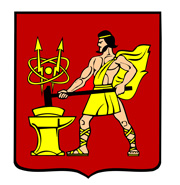 АДМИНИСТРАЦИЯ ГОРОДСКОГО ОКРУГА ЭЛЕКТРОСТАЛЬМОСКОВСКОЙ ОБЛАСТИПОСТАНОВЛЕНИЕ02.12.2020 № 829/12О проведении аукциона по продаже муниципального имущества, находящегося в собственности городского округа Электросталь Московской областиВ соответствии со ст. 217 Гражданского кодекса Российской Федерации, Федеральным законом от 06.10.2003 № 131-ФЗ «Об общих принципах организации местного самоуправления в Российской Федерации», Федеральным законом от 21.12.2001 № 178-ФЗ «О приватизации государственного и муниципального имущества»,   постановлением Правительства Российской Федерации от 27.08.2012 № 860 «Об организации и проведении продажи государственного или муниципального имущества в электронной форме», Соглашением   о взаимодействии при подготовке, организации и проведении торгов и иных конкурентных процедур между Комитетом по конкурентной политике Московской области, Государственным казенным учреждением Московской области «Региональный центр торгов» и Администрацией городского округа Электросталь Московской области от 29.06.2015 № 64-29-06/2015, Прогнозным планом (программой) приватизации муниципального имущества на 2020 год, утвержденным решением Совета депутатов городского округа Электросталь    Московской    от    26.02.2020    №   415/70, Администрация городского округа Электросталь Московской области ПОСТАНОВЛЯЕТ:1. Приватизировать муниципальное имущество: нежилое помещение, кадастровый номер 50:46:0020104:229, общей площадью 290,8 кв.м, расположенное по адресу: Московская область, г. Электросталь, ул. Николаева, д.28а, пом.02, путем продажи на аукционе, открытом по составу участников и по форме подачи предложений по цене, проводимом в электронной форме.2. Установить начальную цену продажи имущества - нежилого помещения, кадастровый номер 50:46:0020104:229, общей площадью 290,8 кв.м., расположенного по адресу: Московская область, г. Электросталь, ул. Николаева, д.28а, пом.02 –  9 560 000 (девять  миллионов пятьсот шестьдесят тысяч) рублей 00 копеек (с учетом НДС). 3. Установить «шаг» аукциона в фиксированной сумме, составляющей 1(один) процент от начальной цены продажи имущества, для нежилого помещения, кадастровый номер 50:46:0020104:229, общей площадью 290,8 кв.м, расположенного по адресу: Московская область, г. Электросталь, ул. Николаева, д.28а, пом.02 – в сумме        95 600 (девяносто пять тысяч шестьсот) рублей 00 копеек.4. Определить задаток в размере 20 (двадцать) процентов от начальной цены продажи нежилого помещения, кадастровый номер 50:46:0020104:229, общей площадью 290,8 кв.м.,  расположенного по адресу: Московская область, г. Электросталь,                  ул. Николаева, д.28а, пом.02, в размере 1 912 000 (один миллион девятьсот двенадцать тысяч ) рублей 00 копеек.5. В качестве органа, уполномоченного на осуществление функций по организации и проведению аукциона по продаже имущества, указанного в п.1 настоящего постановления определить Комитет по конкурентной политике Московской области.6. Установить существенные условия договора купли-продажи имущества, указанного в п.1 настоящего постановления:6.1. срок оплаты по итогам аукциона – единовременное внесение всей суммы стоимости имущества в течение 10-ти календарных дней с даты подписания договора по реквизитам, указанным в договоре купли-продажи;6.2. срок передачи объекта – не позднее чем через 30 (тридцать) дней после дня полной оплаты стоимости имущества.7. Комитету имущественных отношений Администрации городского округа Электросталь Московской области (Головина Е.Ю.):7.1. подготовить необходимые материалы на имущество, указанное в п.1 настоящего постановления, внести данные в подсистему АРИП ЕАСУЗ МО и передать для проведения аукциона в Комитет по конкурентной политике Московской области;7.2. опубликовать информационное сообщение о проведение аукциона по продаже имущества, указанного в п.1. настоящего постановления на официальном сайте не менее чем за 30 дней до проведения аукциона;7.3. обеспечить участие представителей Комитета имущественных отношений Администрации городского округа Электросталь Московской области  в работе комиссии по проведению аукциона по продаже имущества, указанного в п.1. настоящего постановления;7.4. обеспечить заключение договоров купли-продажи имущества, указанного в п.1 настоящего постановления с победителем аукциона (Покупателем) и совершить иные действия, связанные с переходом права собственности на него;7.5. осуществить в установленном порядке передачу имущества, указанного в п.1. настоящего постановления, победителю аукциона (Покупателю) после его полной оплаты.8. Разместить настоящее постановление о проведении аукциона по продаже муниципального имущества на официальном сайте городского округа Электросталь Московской области в сети «Интернет» (www.electrostal.ru).9. Контроль за исполнением настоящего постановления оставляю за собой.Временно исполняющий полномочияГлавы городского округа                                                                                        И.Ю. Волкова 